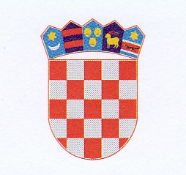 R E P U B L I K A    H R V A T S K AKRAPINSKO-ZAGORSKA ŽUPANIJAUpravni odjel za obrazovanje, kulturu,šport i tehničku kulturuPovjerenstvo za dodjelu stipendijaKLASA: 604-01/23-01/332URBROJ: 2140-10/14-23-14Zabok, 18. prosinca 2023.Na temelju članka 19. Pravilnika o dodjeli stipendija učenicima srednjih škola i studentima Krapinsko-zagorske županije («Službeni glasnik Krapinsko-zagorske županije» br. 42/21.), Povjerenstvo za dodjelu stipendija izvršilo je bodovanje i utvrdilo redoslijednu listu za studentske stipendije, a potvrdilo nadležno tijelo sljedećim aktom:Župan Krapinsko-zagorske županije, dana 18. prosinca 2023. godine donio je Zaključak (Klasa: 604-01/23-01/332, Urbroj: 2140-02-23-12) o dodjeli stipendija redovitim studentima Krapinsko-zagorske županije za akademsku 2023./2024. godinu.	Sukladno članku 19. Pravilnika, Povjerenstvo za dodjelu stipendija objavljuje REDOSLIJEDNU LISTU ZA STUDENTSKE STIPENDIJE – B KATEGORIJA –STIPENDIJE PO SOCIJALNOM KRITERIJU ZA 2023./2024. ak.g.IME I PREZIME							BROJ BODOVA1. KAJA CULJAK								24,922. PETRA PRIŠČAN								24,873. ELENA MARTINČEVIĆ							24,624. ANAMARIA BROZ							24,215. TIHANA JUG								23,796. LUCIJA LELJAK								23,657. IVA ČUKMAN								22,928. NIKA ŠAFRANKO							22,509. LAURA ŠUŠTIĆ								22,2510. JANA KUDELIĆ								22,0711. JAN MESEC-GRABROVEC						21,6912. LARA ŠPOLJAREC							21,6313. IVONA PLEČKO							20,8714. DAMJAN GORUP							20,6715. LEA HARAPIN								20,2916. MAJA TUŠEK								20,1117. KARLA PAVLINIĆ							19,9418. NIKA HORVAT								19,5019. EMILIA JELAČIĆ							19,2020. TESA NOVAK								19,0021. DILARA KUŠIĆ								18,7722. EUGEN KUNDIH							18,5323. NIKOLINA GREGUROVIĆ						18,0024. DORTEA KURELJA							17,7525. MONIKA MOJČEC							17,3026. PETRA ŠVALJEK							17,1627. ROKO ROŽIĆ								16,0828. ELA BABIĆ								15,8029. ANAMARIJA MRKOCI							15,7330. MATEO MRKOCI							15,6731. GRETA TOLJAN							15,5332. TAMARA ZEBEC							15,4533. MARIO MRKOCI							15,1034. MATIJA PETREČIJA							15,07__________________________________________________________________________35. LOVRO GORUPIĆ							14,7536. NATALIE KNEZOVIĆ							14,0637. LUCIJA NOVOSEL							13,6038. LORENA GALIC							12,8739. ROBERTA MOHAČ							12,7040. JULIJANA JEDVAJ							12,4241. LORENA NOVAKOVIĆ						12,2542. DORIAN VINCELJ							12,1743. IVONA PIŠČAK								12,1244. BLAŽ STUŽIĆ								11,8045. LOVRO PAVIĆ								11,6846. NIKA MEŠTROVIĆ							11,5047. ANA KAJBA								11,4048. ANAMARIJA PERNJEK						11,3349. LEA RIZMAN								11,3050. VIKTORIA KULEŠ							11,1851. IVA JERČIĆ								11,1252. TIN JERČIĆ								11,0653. MAJA OSLIĆ								10,9454. LANA KRAMAR							10,6155. SARA KRAJNIK								10,3856. IVANA-PAULINA ČUKMAN						10,0057. ANAMARIJA ŠKREBLIN						  9,8358. TINA VARJAČIĆ							  9,8059. NINO MOHAČ								  9,7560. LORENA BOSNAR							  9,6161. PETAR SVENŠEK							  9,5862. JASMIN LUGARIĆ							  9,1763. NINA MEŠTROVIĆ							  8,9064. PAVAO HREN								  8,6965. DOROTEA SEDLAR							  8,6466. PATRIK BUŽIĆ								  8,3667. LUCIJA KOBEŠČAK							  7,6768. LEON RAŽENJ								  7,0469. ANA-MARIJA HARAMUSTEK					  6,9470. IVA ORAIĆ								  6,9371. IVANA ZEBIĆ								  6,8172. SEBASTIAN KLANCIR							  6,5673. NATALIJA MIKULAŠ							  6,0974. IVA SENTE								  5,8375. KLARA SENTE								  5,8376. LEA PAVETIĆ								  5,8077. KARLA ČUKMAN							  5,4278. JANKO ČUKMAN							  5,3079. MAJA BIGEC								  4,50Temeljem Zaključka župana Krapinsko-zagorske županije (Klasa: 604-01/23-01/332, Urbroj: 2140-02-23-11 i 2140-02-23-12 od 18. prosinca 2023. godine), pravo na stipendiju ostvaruju podnositelji zahtjeva od rednog broja 1. do rednog broja 34. na redoslijednoj listi.Podnositelji zahtjeva od rednog broja 35. do rednog broja 79. nisu ostvarili pravo na stipendiju, zbog ostvarenog broja bodova i zauzetog mjesta na redoslijednoj listi.	Podnositelji zahtjeva koji nisu ostvarili pravo na stipendiju mogu izvršiti uvid u bodovnu listu i postupak bodovanja u Upravnom odjelu za obrazovanje, kulturu, šport i tehničku kulturu, Zabok, Kumrovečka 6.	U roku 8 dana od dana objave redoslijedne liste podnositelji zahtjeva imaju pravo prigovora županu Krapinsko-zagorske županije.PREDSJEDNICA  POVJERENSTVA                       Mirjana Smičić Slovenec